                         В преддверии праздника…В преддверии 105-летия Вооружённых Сил Республики Беларусь и Дня защитников Отечества, организована                            и проведена экскурсия группы учащихся Вороновского государственного профессионально-технического колледжа сельскохозяйственного производства на военный аэродром Лида. После ознакомления с историей образования                                и Боевым путём 116-й гвардейской штурмовой авиационной Радомской Краснознамённой базы, учащиеся посетили музей авиационной техники под открытым небом, затем технико-эксплуатационную часть авиационной базы, где ознакомились с работой инженерно-технического состава по ремонту самолётов и выполнению регламентных работ. При посещении тренажёра смогли опробовать себя в качестве лётчика…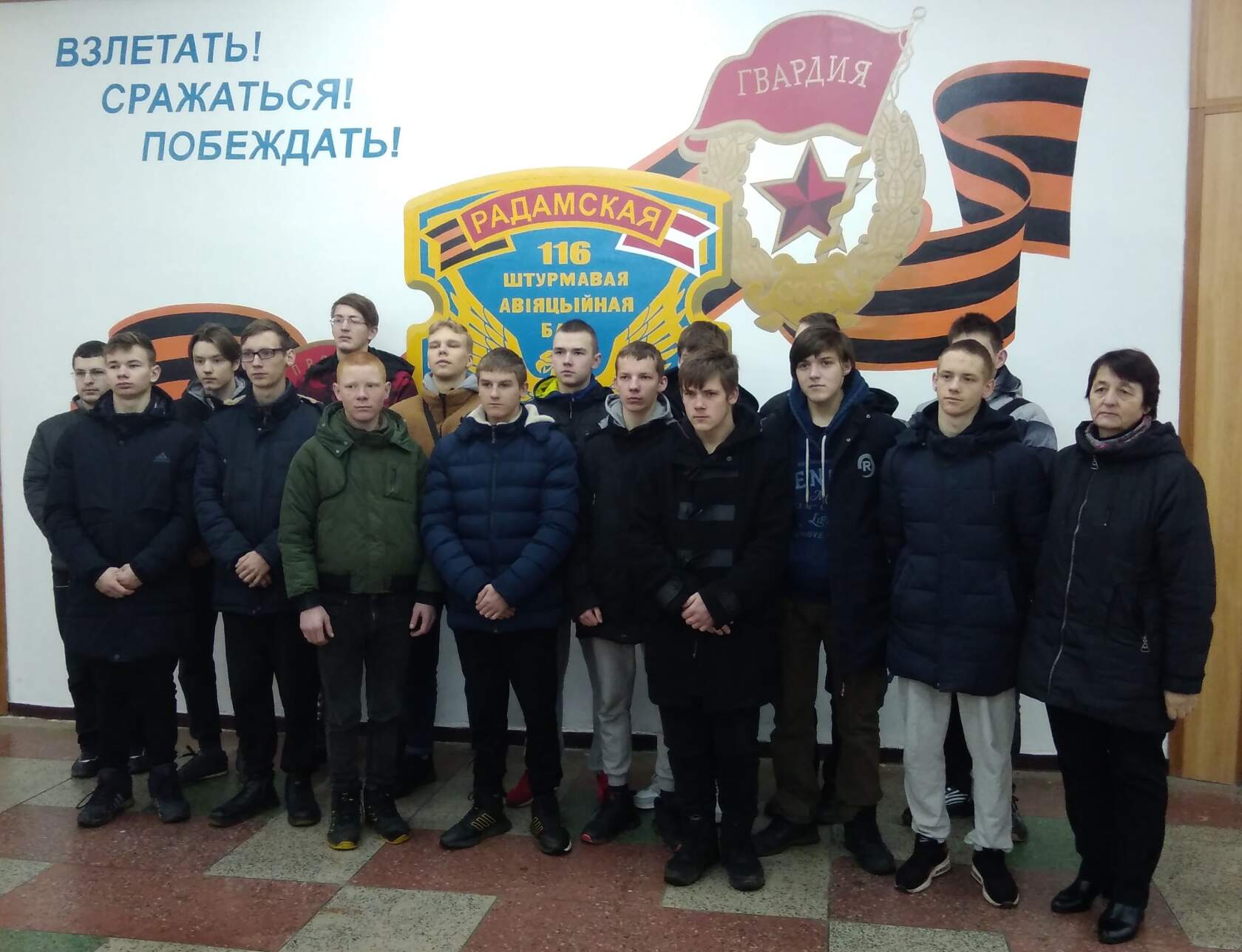 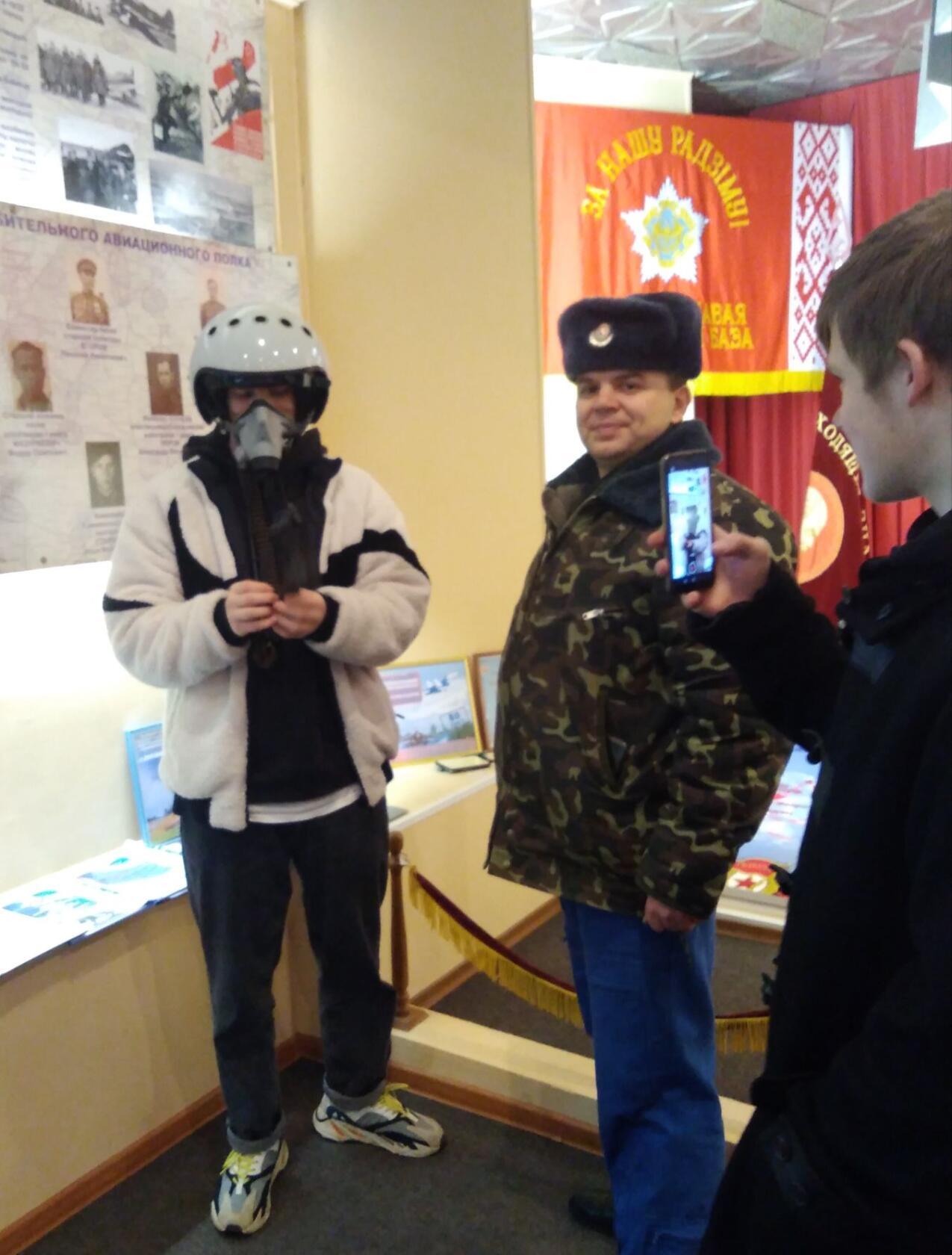 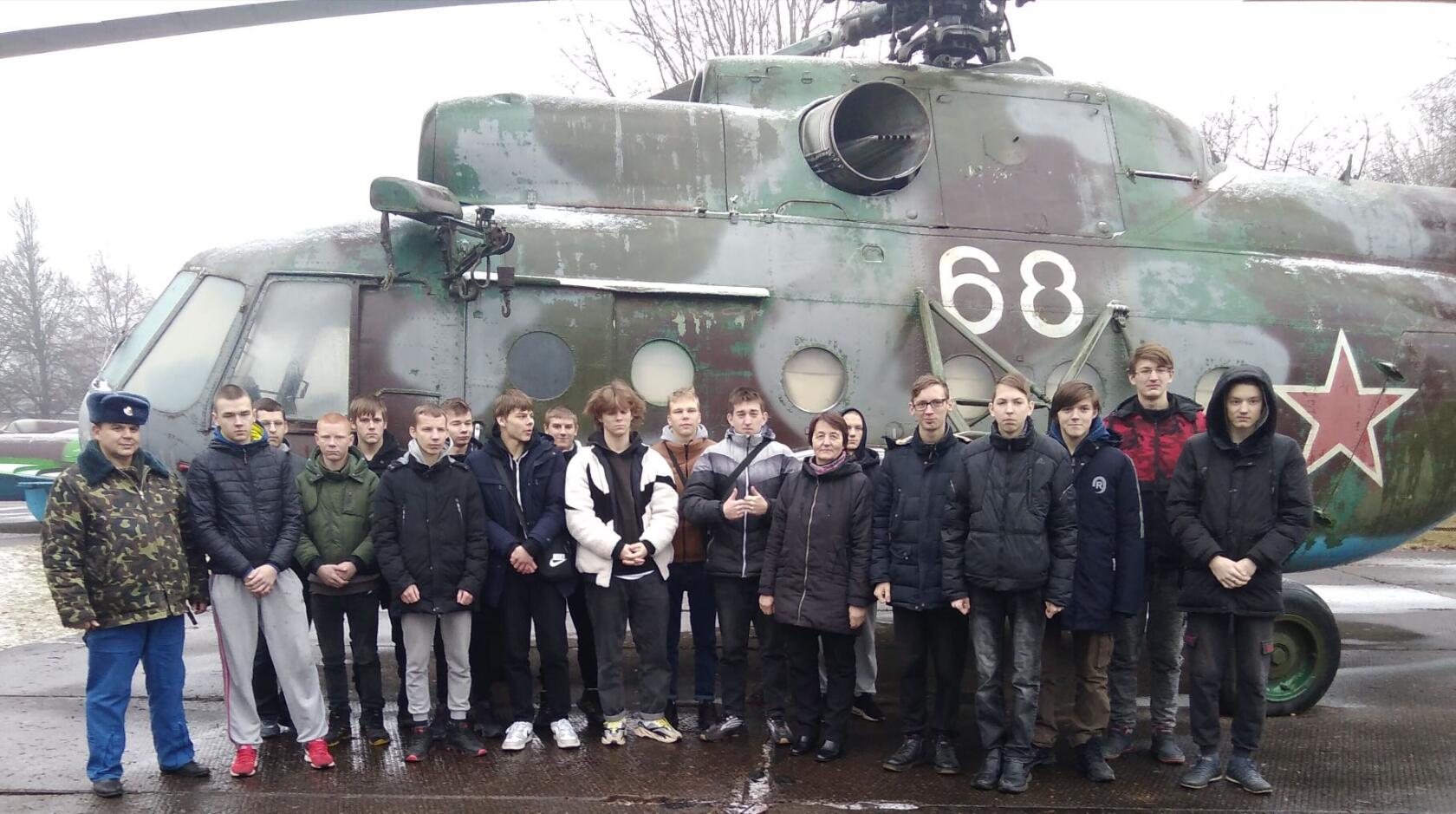 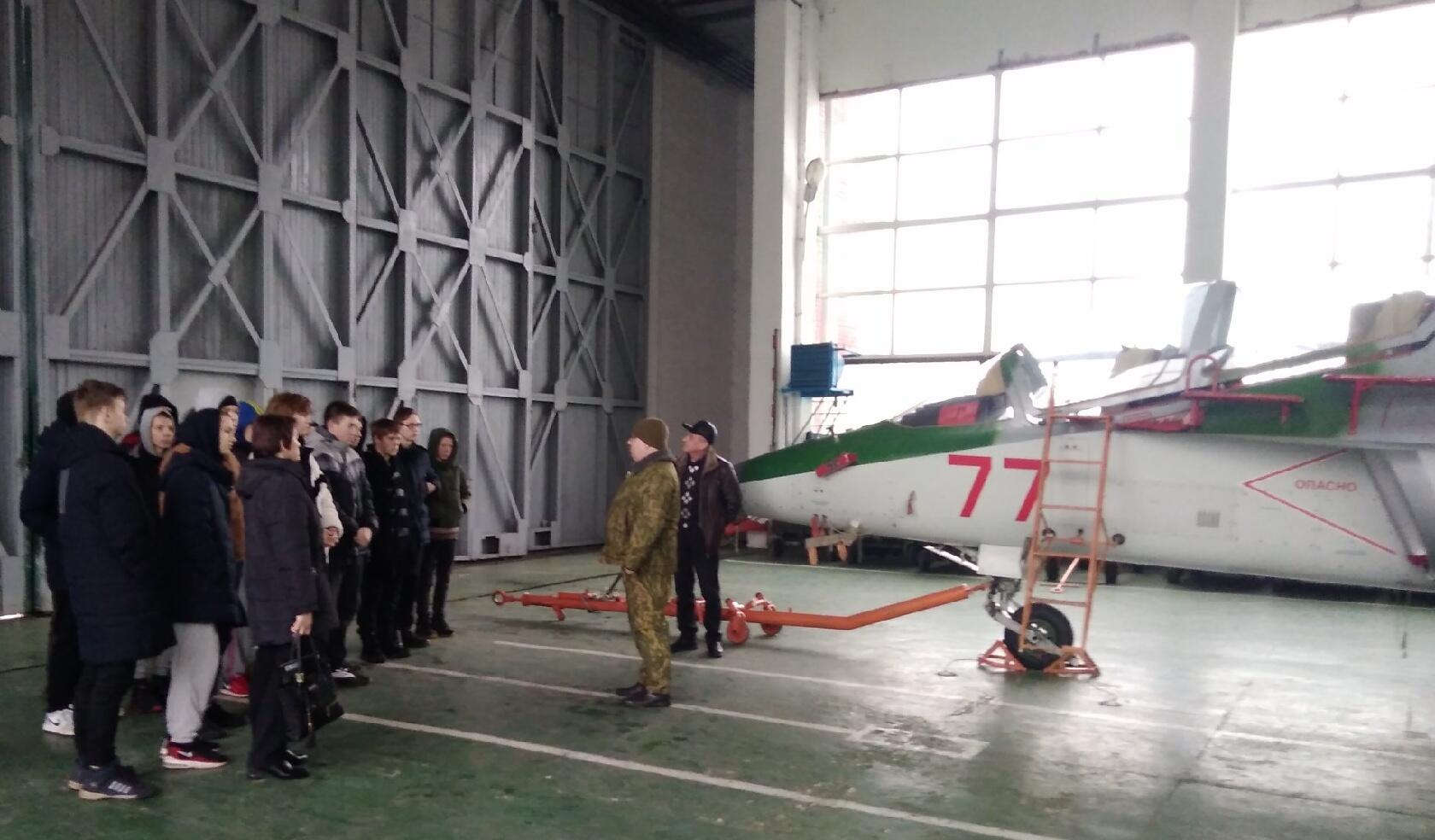 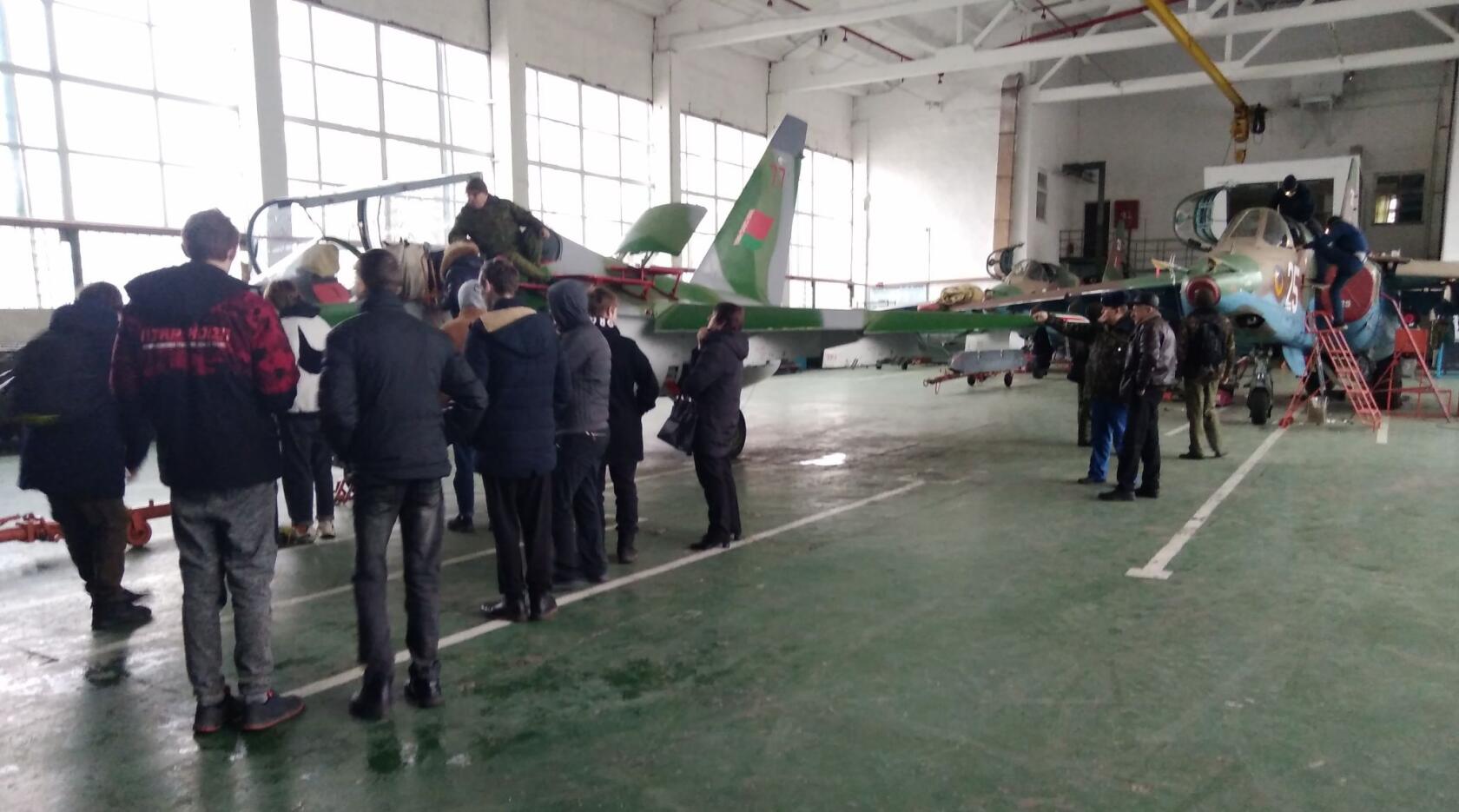 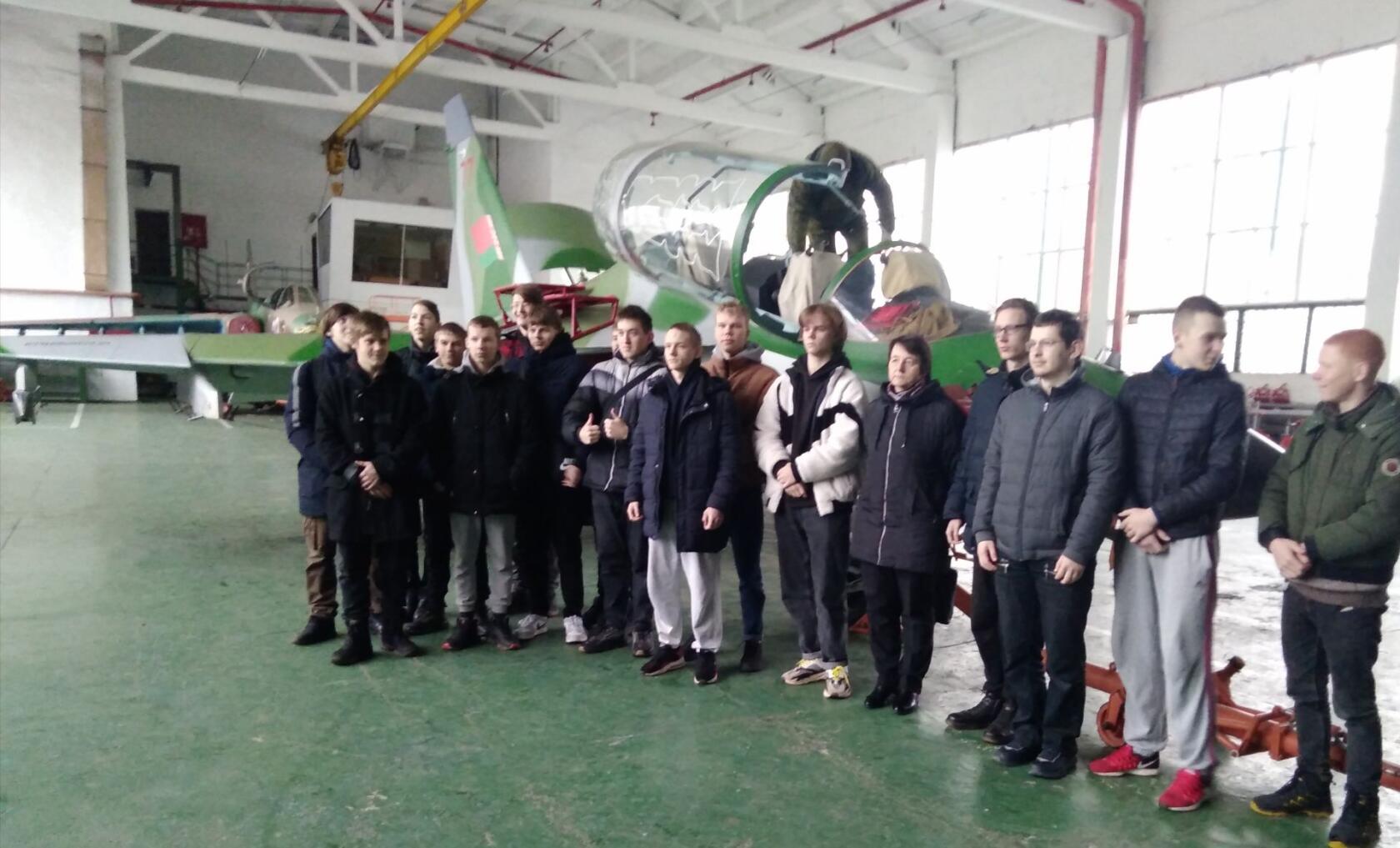 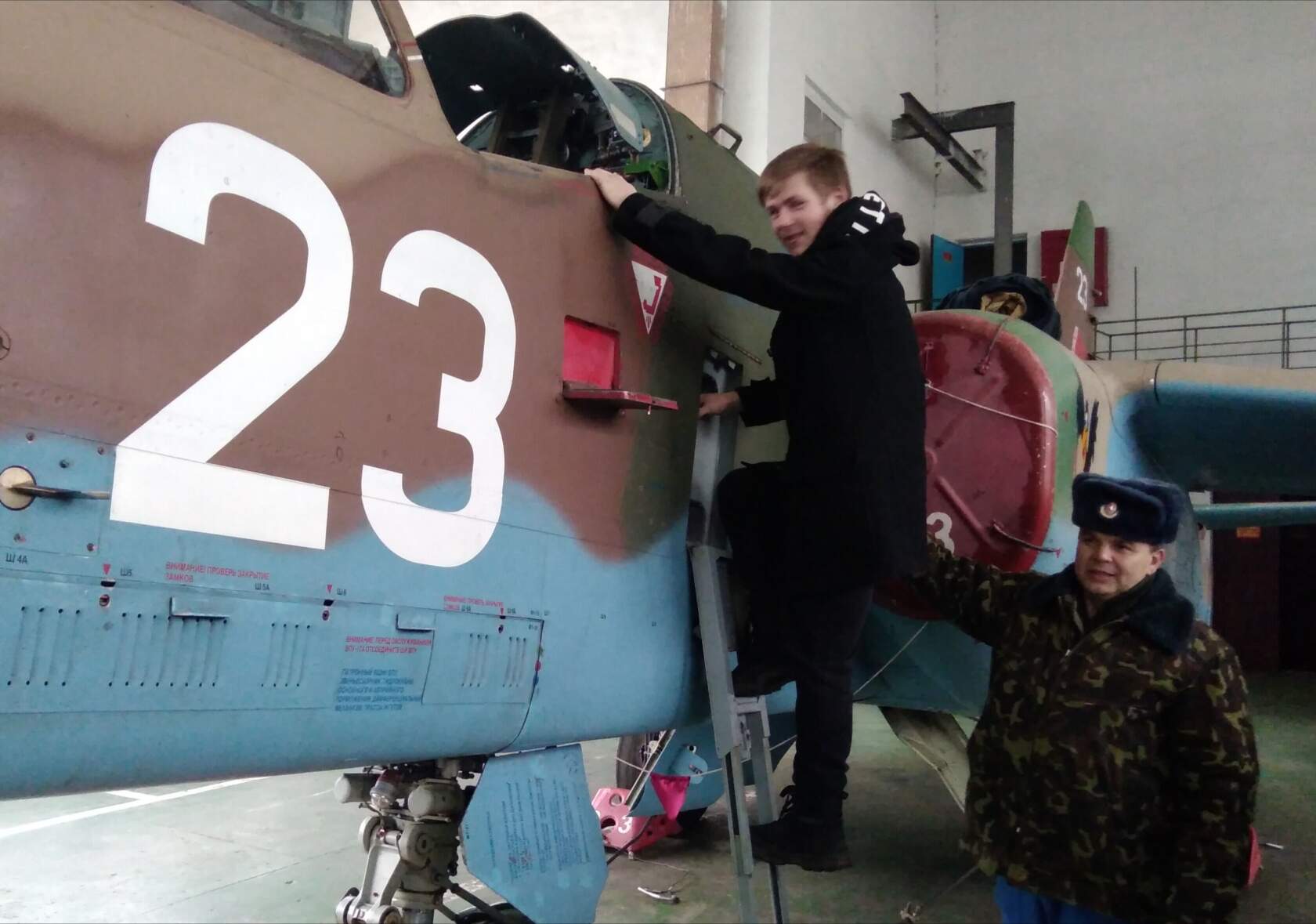 Председатель РО ОО *БСО* п\п-к в отставке Т.Кузьмицкий 17 февраля 2023 года.